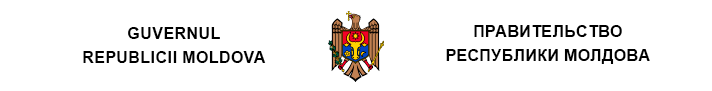 H O T Ă R Â R Ecu privire la aprobarea Regulamentului de recunoaştere şi de echivalare  a titlurilor ştiinţifice şi ştiinţifico-didactice obţinute în străinătatenr. 7  din  10.01.2024Monitorul Oficial nr.46-49/73 din 01.02.2024* * *În temeiul art.140 alin.(1) lit.t) din Codul educaţiei al Republicii Moldova nr.152/2014 (Monitorul Oficial al Republicii Moldova, 2014, nr.319-324, art.634), cu modificările ulterioare, şi al art.60 lit.n) din Codul cu privire la ştiinţă şi inovare al Republicii Moldova nr.259/2004 (republicat în Monitorul Oficial al Republicii Moldova, 2018, nr.58-66, art.131), cu modificările ulterioare, Guvernul HOTĂRĂŞTE:1. Se aprobă Regulamentul de recunoaştere şi de echivalare a titlurilor ştiinţifice şi ştiinţifico-didactice obţinute în străinătate (se anexează). 2. Ministerul Educaţiei şi Cercetării şi Agenţia Naţională de Asigurare a Calităţii în Educaţie şi Cercetare vor asigura implementarea prevederilor prezentei hotărâri.3. Controlul asupra executării prezentei hotărâri se pune în sarcina Ministerului Educaţiei şi Cercetării.4. Se abrogă Hotărârea Guvernului nr.472/2004 despre aprobarea Regulamentului cu privire la recunoaşterea şi echivalarea actelor de înaltă calificare ştiinţifică şi ştiinţifico-didactică obţinute în străinătate (Monitorul Oficial al Republicii Moldova, 2004, nr.77-79, art.610), cu modificările ulterioare.Aprobatprin Hotărârea Guvernului nr.7 din 10 ianuarie 2024REGULAMENT de recunoaştere şi de echivalare a titlurilor ştiinţificeşi ştiinţifico-didactice obţinute în străinătateI. DISPOZIŢII GENERALE1. Prezentul Regulament stabileşte procedura de recunoaştere şi de echivalare a titlurilor ştiinţifice şi ştiinţifico-didactice atestate prin acte obţinute la instituţii de învăţământ superior sau de cercetare acreditate din străinătate. 2. Recunoaşterea şi echivalarea titlurilor ştiinţifice şi ştiinţifico-didactice obţinute în străinătate se solicită în scopul asigurării accesului la programe de postdoctorat, al acordării dreptului de a conduce doctorate, al ocupării unei funcţii ştiinţifice/de cercetare sau ştiinţifico-didactice în instituţiile de învăţământ superior sau de cercetare acreditate din Republica Moldova sau în alte scopuri profesionale.3. Titlurile ştiinţifice şi ştiinţifico-didactice obţinute în străinătate pot fi recunoscute şi echivalate cu titlurile ştiinţifice de doctor sau de doctor habilitat, calificări de nivelul 8 al Cadrului naţional al calificărilor şi, respectiv, cu titlurile ştiinţifico-didactice de conferenţiar universitar sau de profesor universitar, necesare pentru ocuparea funcţiilor ştiinţifico-didactice în învăţământul superior. 4. Actele supuse recunoaşterii sunt autentificate cu apostilă în cazul emiterii acestora în statele care sunt părţi ale Convenţiei cu privire la suprimarea cerinţei supralegalizării actelor oficiale străine, adoptată la Haga la 5 octombrie 1961, iar actele de studii emise în statele nesemnatare ale Convenţiei menţionate sunt supralegalizate. Scutirea de apostilare sau de supralegalizare este permisă în cazurile prevăzute de legislaţia Republicii Moldova.II. RECUNOAŞTEREA ŞI ECHIVALAREA TITLURILOR ŞTIINŢIFICESecţiunea 1Dispoziţii generale privind recunoaşterea şi echivalarea titlurilor ştiinţifice5. Recunoaşterea şi echivalarea titlurilor ştiinţifice obţinute în străinătate se efectuează de către Agenţia Naţională de Asigurare a Calităţii în Educaţie şi Cercetare (în continuare – ANACEC).6. Recunoaşterea şi echivalarea titlurilor ştiinţifice obţinute în străinătate include verificarea statutului juridic al instituţiei emitente a actului ce atestă calificarea, a acreditării programului, stabilirea nivelului de calificare, volumul calificării, profilul, rezultatele învăţării, evaluarea finală în vederea acordării calificării, prin comparaţie cu sistemul naţional de învăţământ. 7. Recunoaşterea şi echivalarea titlurilor ştiinţifice obţinute în străinătate pot fi solicitate de următoarele categorii de cetăţeni, titulari ai actelor ce atestă titluri ştiinţifice obţinute în străinătate:1) cetăţeni ai Republicii Moldova, precum şi cetăţeni străini care beneficiază, conform legii, de egalitate de tratament cu cetăţenii Republicii Moldova în ceea ce priveşte accesul la educaţie, la formarea profesională şi la piaţa muncii;2) cetăţeni din state membre ale Uniunii Europene, ale Spaţiului Economic European şi din Confederaţia Elveţiană; 3) cetăţeni din ţările terţe.8. Recunoaşterea calificărilor refugiaţilor şi persoanelor strămutate, în cazul în care acestea nu pot fi confirmate prin acte justificative, se realizează în conformitate cu Metodologia de recunoaştere a calificărilor refugiaţilor şi persoanelor strămutate, aprobată de către ministrul educaţiei şi cercetării.Secţiunea a 2-aDosarul pentru recunoaşterea şi echivalarea titlurilor ştiinţifice9. Recunoaşterea şi echivalarea titlurilor ştiinţifice obţinute în străinătate se realizează, la solicitare, în baza dosarului care va include:1) cererea tipizată;2) actul care atestă obţinerea titlului ştiinţific, în original, în copie şi cu traducerea legalizată;3) actul care atestă acreditarea instituţiei emitente a titlului ştiinţific, cu excepţia actelor prevăzute la punctul 15 subpunctele 3) şi 4), în copie şi cu traducerea acestuia; 4) versiunea electronică a tezei de doctorat;5) rezumatul tezei în limba română, elaborat conform prevederilor cadrului normativ de referinţă, în cazul în care teza este în altă limbă decât română, pentru actele prevăzute la punctul 16;6) dovada depunerii la Biblioteca Naţională a Republicii Moldova a tezei de doctorat şi a rezumatului acesteia în limba română, pentru actele prevăzute la punctul 16;7) copia actului de studii care a permis accesul la studii de doctorat/ postdoctorat şi traducerea legalizată a acestuia;8) actul de identitate, în original şi în copie; 9) copia certificatului de căsătorie şi/sau dovada schimbării numelui, dacă este cazul, în copie şi traducerea legalizată a acestuia; 10) dovada achitării taxei pentru recunoaştere şi echivalare;11) procura notarială, dacă este cazul;12) declaraţia pe proprie răspundere privind veridicitatea actelor prezentate.Actele menţionate la subpunctele 2), 3), 7) şi 9) urmează a fi traduse în limba română dacă acestea sunt emise în altă limbă decât limbile română/rusă/engleză/franceză.Actele prezentate în original, după verificare, se restituie solicitantului.10. Procedura de recunoaştere şi de echivalare a titlului ştiinţific poate fi solicitată de către:1) titularul actului care atestă titlul ştiinţific;2) angajator, în baza proiectului de contract de angajare; 3) persoana fizică împuternicită prin procură autentificată notarial. 11. ANACEC solicită, în cazuri justificate, alte acte necesare pentru adoptarea unei decizii obiective, cum ar fi: adeverinţe/confirmări privind înmatricularea la studii doctorale şi/sau susţinerea tezei de doctorat/postdoctorat, informaţii privind realizarea programului de doctorat/postdoctorat, copiile publicaţiilor ştiinţifice realizate în perioada studiilor de doctorat/postdoctorat.12. Termenul de examinare a dosarului de recunoaştere şi de echivalare este până la 90 de zile de la data înregistrării dosarului complet. 13. În cazul în care se constată că dosarul nu cuprinde toate actele prevăzute la punctul 9, solicitantul se înştiinţează prin poşta electronică indicată în cerere. Dosarul se completează de către solicitant în termen de cel mult 6 luni de la data primirii înştiinţării. În caz contrar, ANACEC clasează dosarul, urmând ca procedura de recunoaştere şi de echivalare să fie reluată în baza depunerii unei noi cereri.Secţiunea a 3-aProcedura de recunoaştere şi de echivalarea titlurilor ştiinţifice14. Procedura de recunoaştere şi de echivalare a titlurilor ştiinţifice se efectuează prin două modalităţi:1) examinarea dosarului;2) examinarea dosarului şi evaluarea de către Comisia de experţi a ANACEC a tezei de doctorat/postdoctorat.15. Procedura de recunoaştere şi de echivalare a titlurilor ştiinţifice conform modalităţii prevăzute la punctul 14 subpunctul 1) se aplică actelor şi titlurilor ştiinţifice obţinute la: 1) instituţii de învăţământ superior/de cercetare din străinătate acreditate de agenţii de evaluare a calităţii incluse în Registrul European pentru Asigurarea Calităţii în Învăţământul Superior (EQAR);2) instituţii de învăţământ superior/de cercetare acreditate, care fac obiectul unei convenţii internaţionale de recunoaştere reciprocă încheiate la nivel interguvernamental; 3) instituţii de învăţământ superior care se regăsesc în primele 500 de universităţi din cel puţin unul dintre clasamentele internaţionale ale universităţilor: Academic Ranking of World Universities (ARWU), THE World University Rankings, QS World University Rankings şi CWTS Leiden Ranking, în anul obţinerii titlului ştiinţific;4) instituţii de învăţământ superior/de cercetare care, până la 27 august 1991, erau parte a sistemului de învăţământ sovietic.16. Procedura de recunoaştere şi de echivalare a titlurilor ştiinţifice conform modalităţii prevăzute la punctul 14 subpunctul 2) se aplică actelor şi titlurilor ştiinţifice eliberare de instituţii de învăţământ superior acreditate din străinătate, altele decât cele prevăzute la punctul 15.17. În cazul unui program de studii organizat în comun de instituţii de învăţământ superior acreditate din Republica Moldova şi din străinătate, finalizat cu eliberarea unei diplome comune, suplimentar la una sau mai multe diplome naţionale, actul de studii eliberat de instituţia din străinătate nu se supune procedurii de recunoaştere şi de echivalare, deoarece diploma eliberată de instituţia de învăţământ din Republica Moldova conferă titularului toate drepturile. 18. Direcţia de profil a ANACEC examinează actele din dosar prevăzute la punctul 9 şi, după caz, transmite:1) Comisiei de profil în cercetare şi inovare a ANACEC, propunerea de recunoaştere şi de echivalare a titlului ştiinţific, în cazul actelor şi titlurilor eliberare de instituţiile prevăzute la punctul 15; 2) Comisiei de experţi a ANACEC, spre evaluare, teza de doctorat/postdoctorat, care, ulterior, transmite Comisiei de profil în cercetare şi inovare a ANACEC propunerea de recunoaştere/nerecunoaştere şi de echivalare a titlului ştiinţific, în cazul actelor şi titlurilor ştiinţifice eliberare de instituţiile prevăzute la punctul 16.19. Comisia de profil în cercetare şi inovare a ANACEC, în baza propunerii direcţiei de profil a ANACEC şi, după caz, a rezultatelor evaluării tezei de doctorat/postdoctorat de către Comisia de experţi a ANACEC, înaintează Consiliului de conducere al ANACEC recomandarea privind recunoaşterea/nerecunoaşterea actului şi titlului ştiinţific.Secţiunea a 4-aAprobarea deciziei şi emiterea certificatului de recunoaştereşi de echivalare a titlurilor ştiinţifice20. În baza recomandării Comisiei de profil în cercetare şi inovare a ANACEC, Consiliul de conducere al ANACEC aprobă decizia:1) de recunoaştere şi de echivalare a titlului ştiinţific, cu eliberarea certificatului de recunoaştere şi de echivalare;2) de nerecunoaştere a titlului ştiinţific, cu eliberarea deciziei respective şi a notei de argumentare.21. Decizia de recunoaştere şi de echivalare a actului şi titlului ştiinţific se publică pe site-ul web oficial al ANACEC.22. Certificatul de recunoaştere conferă titularului aceleaşi drepturi în ceea ce priveşte accesul la programe de postdoctorat şi/sau accesul la piaţa forţei de muncă ca şi deţinătorilor de titluri similare obţinute în sistemul naţional de învăţământ şi este valabil cu prezentarea actului ce atestă titlul, în original.23. Decizia de nerecunoaştere se ia în cazurile în care nu sunt îndeplinite criteriile prevăzute la punctul 6 sau sunt constatate abateri de la normele Codului de etică şi deontologie profesională a personalului ştiinţific şi ştiinţifico-didactic, aprobat de ANACEC. 24. Consiliul de conducere al ANACEC, în cazul sesizărilor privind abaterile de la normele Codului de etică şi deontologie profesională a personalului ştiinţific şi ştiinţifico-didactic şi al constatării acestora, pe baza unei decizii argumentate, are dreptul de a anula decizia de recunoaştere şi de echivalare a titlului ştiinţific aprobată anterior.25. Sesizările prevăzute la punctul 24 se depun şi se examinează în cadrul ANACEC în conformitate cu Metodologia de examinare a sesizărilor în cazul nerespectării standardelor de calitate, a conduitei în procesul de cercetare ştiinţifică sau a eticii profesionale, aprobată de ANACEC.26. Decizia ANACEC de recunoaştere/nerecunoaştere a titlului ştiinţific poate fi contestată o singură dată, în termen de 30 de zile de la data comunicării acesteia, printr-o cerere motivată, care se depune la cancelaria ANACEC şi se examinează în conformitate cu dispoziţiile Codului administrativ al Republicii Moldova nr.116/2018. 27. În cazul pierderii, distrugerii sau deteriorării certificatului de recunoaştere şi de echivalare, ANACEC eliberează, la cerere, un duplicat, pe care se aplică menţiunea „Duplicat” şi semnătura conducătorului. Pentru eliberarea duplicatului, titularul adresează, în scris, o cerere însoţită de următoarele documente: 1) copia actului care atestă titlul ştiinţific recunoscut;2) avizul publicat în Monitorul Oficial al Republicii Moldova sau certificatul deteriorat în original;3) copia actului de identitate;4) dovada plăţii taxei;5) declaraţia notarială cu privire la încadrarea în unul dintre cazurile menţionate mai sus.28. În cazul în care apar suspiciuni cu privire la autenticitatea actelor depuse, se sesizează autorităţile abilitate.III. RECUNOAŞTEREA ŞI ECHIVALAREA TITLURILOR ŞTIINŢIFICO-DIDACTICE29. Titlurile ştiinţifico-didactice atestate prin acte obţinute la instituţii de învăţământ superior acreditate din străinătate sunt recunoscute şi echivalate de către instituţiile de învăţământ superior acreditate din Republica Moldova, în conformitate cu Metodologia cu privire la recunoaşterea şi echivalarea titlurilor ştiinţifico-didactice din învăţământul superior obţinute în străinătate, aprobată de către ministrul educaţiei şi cercetării. 30. Decizia privind recunoaşterea şi echivalarea titlului ştiinţifico-didactic se emite de către conducerea instituţiei de învăţământ superior şi produce efecte juridice la nivelul respectivei instituţii. 31. Instituţiile de învăţământ superior acreditate colaborează cu ANACEC în procesul de recunoaştere şi de echivalare a titlurilor ştiinţifico-didactice şi prezintă anual un raport cu privire la activitatea de recunoaştere şi de echivalare a titlurilor ştiinţifico-didactice. IV. DISPOZIŢII SPECIALE32. ANACEC elaborează şi aprobă modelul cererii de recunoaştere şi de echivalare a titlului ştiinţific, forma certificatului de recunoaştere şi de echivalare a titlului ştiinţific şi alte acte metodologice necesare în procesul de recunoaştere şi de echivalare.33. Taxele pentru recunoaşterea şi echivalarea actelor şi titlurilor ştiinţifice se percep în mărimi stabilite de ANACEC şi aprobate de Guvern. 34. ANACEC asigură evidenţa persoanelor cărora le-au fost recunoscute şi echivalate în Republica Moldova actele şi titlurile ştiinţifice şi ştiinţifico-didactice obţinute în străinătate.PRIM-MINISTRUDorin RECEANContrasemnează:Ministrul sănătăţiiAla Nemerenco Ministrul apărăriiAnatolie Nosatîi Ministrul afacerilor interneAdrian Efros Ministrul educaţiei şi cercetăriiDan PerciunMinistrul culturii Sergiu Prodan Ministrul muncii şi protecţiei socialeAlexei BuzuNr.7. Chişinău, 10 ianuarie 2024.